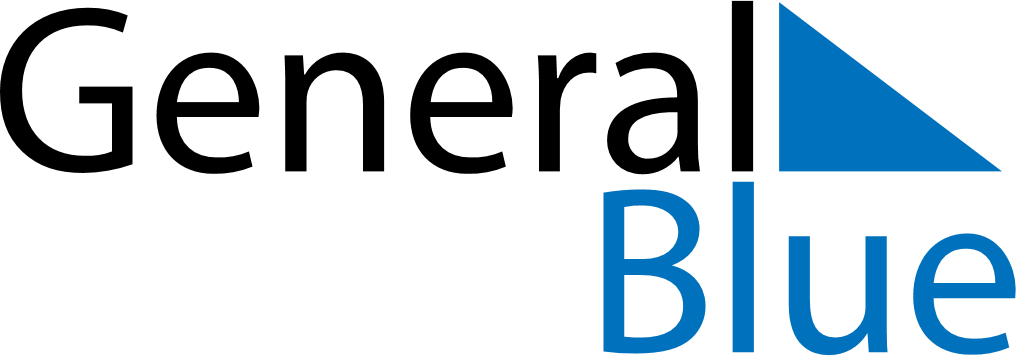 June 2024June 2024June 2024June 2024June 2024June 2024June 2024Barsana, Maramures, RomaniaBarsana, Maramures, RomaniaBarsana, Maramures, RomaniaBarsana, Maramures, RomaniaBarsana, Maramures, RomaniaBarsana, Maramures, RomaniaBarsana, Maramures, RomaniaSundayMondayMondayTuesdayWednesdayThursdayFridaySaturday1Sunrise: 5:29 AMSunset: 9:14 PMDaylight: 15 hours and 44 minutes.23345678Sunrise: 5:28 AMSunset: 9:14 PMDaylight: 15 hours and 46 minutes.Sunrise: 5:27 AMSunset: 9:15 PMDaylight: 15 hours and 47 minutes.Sunrise: 5:27 AMSunset: 9:15 PMDaylight: 15 hours and 47 minutes.Sunrise: 5:27 AMSunset: 9:16 PMDaylight: 15 hours and 49 minutes.Sunrise: 5:26 AMSunset: 9:17 PMDaylight: 15 hours and 50 minutes.Sunrise: 5:26 AMSunset: 9:18 PMDaylight: 15 hours and 51 minutes.Sunrise: 5:26 AMSunset: 9:19 PMDaylight: 15 hours and 53 minutes.Sunrise: 5:25 AMSunset: 9:19 PMDaylight: 15 hours and 54 minutes.910101112131415Sunrise: 5:25 AMSunset: 9:20 PMDaylight: 15 hours and 55 minutes.Sunrise: 5:25 AMSunset: 9:21 PMDaylight: 15 hours and 56 minutes.Sunrise: 5:25 AMSunset: 9:21 PMDaylight: 15 hours and 56 minutes.Sunrise: 5:24 AMSunset: 9:21 PMDaylight: 15 hours and 56 minutes.Sunrise: 5:24 AMSunset: 9:22 PMDaylight: 15 hours and 57 minutes.Sunrise: 5:24 AMSunset: 9:23 PMDaylight: 15 hours and 58 minutes.Sunrise: 5:24 AMSunset: 9:23 PMDaylight: 15 hours and 59 minutes.Sunrise: 5:24 AMSunset: 9:24 PMDaylight: 15 hours and 59 minutes.1617171819202122Sunrise: 5:24 AMSunset: 9:24 PMDaylight: 16 hours and 0 minutes.Sunrise: 5:24 AMSunset: 9:24 PMDaylight: 16 hours and 0 minutes.Sunrise: 5:24 AMSunset: 9:24 PMDaylight: 16 hours and 0 minutes.Sunrise: 5:24 AMSunset: 9:25 PMDaylight: 16 hours and 0 minutes.Sunrise: 5:24 AMSunset: 9:25 PMDaylight: 16 hours and 0 minutes.Sunrise: 5:24 AMSunset: 9:25 PMDaylight: 16 hours and 1 minute.Sunrise: 5:25 AMSunset: 9:26 PMDaylight: 16 hours and 1 minute.Sunrise: 5:25 AMSunset: 9:26 PMDaylight: 16 hours and 1 minute.2324242526272829Sunrise: 5:25 AMSunset: 9:26 PMDaylight: 16 hours and 0 minutes.Sunrise: 5:25 AMSunset: 9:26 PMDaylight: 16 hours and 0 minutes.Sunrise: 5:25 AMSunset: 9:26 PMDaylight: 16 hours and 0 minutes.Sunrise: 5:26 AMSunset: 9:26 PMDaylight: 16 hours and 0 minutes.Sunrise: 5:26 AMSunset: 9:26 PMDaylight: 15 hours and 59 minutes.Sunrise: 5:27 AMSunset: 9:26 PMDaylight: 15 hours and 59 minutes.Sunrise: 5:27 AMSunset: 9:26 PMDaylight: 15 hours and 58 minutes.Sunrise: 5:28 AMSunset: 9:26 PMDaylight: 15 hours and 58 minutes.30Sunrise: 5:28 AMSunset: 9:26 PMDaylight: 15 hours and 57 minutes.